ҠАРАР                                                                                   ПОСТАНОВЛЕНИЕ «13»июнь   2019 й                               №52                                 «13 »июня   2019 гО СОЗДАНИИ КОМИССИИ ПО ПРОВЕДЕНИЮВСЕРОССИЙСКОЙ ПЕРЕПИСИ НАСЕЛЕНИЯ 2020 ГОДА НА ТЕРРИТОРИИ СЕЛЬСКОГО ПОСЕЛЕНИЯ МИЧУРИНСКИЙ СЕЛЬСОВЕТСЕЛЬСКОГО ПОСЕЛЕНИЯ МИЧУРИНСКИЙ СЕЛЬСОВЕТ МУНИЦИПАЛЬНОГО РАЙОНА ШАРАНСКИЙ РАЙОН РЕСПУБЛИКИ БАШКОРТОСТАНВ соответствии с Федеральным законом от 25.01.2002 N 8-ФЗ "О Всероссийской переписи населения", постановлением Правительства Российской Федерации от 29.09.2017 N 1185 "Об образовании Комиссии Правительства Российской Федерации по проведению Всероссийской переписи населения 2020 года", постановлением Правительства Республики Башкортостан от 17 апреля 2019 г. N 233 "О Комиссии при Правительстве Республики Башкортостан по проведению в Республике Башкортостан Всероссийской переписи населения 2020 года"   в целях своевременного выполнения комплекса работ  по подготовке и проведению Всероссийской переписи населения 2020 года на территории сельского поселения Мичуринский сельсовет сельского поселения Мичуринский сельсовет муниципального района Шаранский район Республики Башкортостан  администрация сельского поселения Мичуринский сельсовет муниципального района Шаранский район Республики БашкортостанПОСТАНОВЛЯЕТ:1. Создать Комиссию по проведению Всероссийской переписи населения 2020 года на территории сельского поселения Мичуринский сельсовет сельского поселения Мичуринский сельсовет муниципального района Шаранский район Республики Башкортостан и утвердить прилагаемый ее состав (Приложение №1).2. Утвердить Положение о Комиссии по проведению Всероссийской переписи населения 2020 года на территории сельского поселения Мичуринский сельсовет сельского поселения Мичуринский сельсовет  муниципального района Шаранский район Республики Башкортостан согласно приложению к настоящему постановлению (Приложение №2).Глава  сельского поселения                                                 В.Н.Корочкин Приложение №2к постановлению Администрациимуниципального района  Шаранский район РБот «13»июня 2019 г. N 52ПОЛОЖЕНИЕО Комиссии по проведению Всероссийской переписи населения 2020 года на территории сельского поселения Мичуринский сельсовет муниципального района  Шаранский район Республики Башкортостан1. Комиссия по проведению Всероссийской переписи населения 2020 года (далее - Комиссия) образована в целях своевременного выполнения мероприятий по подготовке и проведению Всероссийской переписи населения 2020 года на территории сельского поселения Мичуринский сельсовет муниципального района  Шаранский Республики Башкортостан.2. Комиссия в своей деятельности руководствуется  Конституцией Российской Федерации, постановлениями и распоряжениями Правительства Российской Федерации, Указами и распоряжениями Президента Российской Федерации, постановлениями и распоряжениями Правительства Республики Башкортостан, законами Республики Башкортостан, правовыми актами Администрации муниципального района Шаранский район Республики Башкортостан, а также настоящим Положением.3. Основными задачами Комиссии являются:1) обеспечение согласованных действий территориальных подразделений федеральных органов исполнительной власти, органов исполнительной власти Республики Башкортостан и органов местного самоуправления муниципального района  Шаранский район по подготовке и проведению Всероссийской переписи населения 2020 года на территории сельского поселения Мичуринский сельсовет муниципального района Шаранский район Республики Башкортостан;2) оперативное решение вопросов, связанных с подготовкой и проведением Всероссийской переписи населения 2020 года на территории сельского поселения Мичуринский сельсовет муниципального района  Шаранский район Республики Башкортостан.4. Комиссия для решения возложенных на нее задач:1) рассматривает вопросы взаимодействия территориальных подразделений федеральных органов исполнительной власти, органов исполнительной власти Республики Башкортостан и органов местного самоуправления муниципального района  Шаранский район Республики Башкортостан по подготовке и проведению Всероссийской переписи населения 2020 года;2) осуществляет контроль за ходом подготовки и проведения Всероссийской переписи населения 2020 года на территории сельского поселения Мичуринский сельсовет муниципального района Шаранский район Республики Башкортостан;3) утверждает организационный план проведения Всероссийской переписи населения 2020 года на территории сельского поселения Мичуринский сельсовет муниципального района Шаранский район Республики Башкортостан;4) принимает решения по вопросам организации:привлечения граждан, проживающих на территории сельского поселения Мичуринский сельсовет Шаранского района Республики Башкортостан, к сбору сведений о населении;обеспечения безопасности лиц, осуществляющих сбор сведений о населении, сохранности переписных листов и иных документов переписи населения;осуществления полномочий Российской Федерации по подготовке и проведению Всероссийской переписи населения 2020 года в части: обеспечения помещениями, охраняемыми, оборудованными мебелью, средствами связи и пригодными для обучения и работы лиц, привлекаемых к сбору сведений о населении; обеспечения охраняемыми помещениями для хранения переписных листов и иных документов Всероссийской переписи населения 2020 года; предоставления необходимых транспортных средств и средств связи для проведения Всероссийской переписи населения 2020 года;уточнения картографических материалов (схематических планов  сельского поселения, карты муниципального района), необходимых для проведения Всероссийской переписи населения 2020 года;актуализации адресного хозяйства (наличие аншлагов с указанием названий улиц, номеров домов, подъездов и квартир) в населенных пунктах и устранения выявленных недостатков;обеспечения доступа на территории сельского поселения Мичуринский сельсовет жилищных комплексов, садоводческих, огороднических, дачных некоммерческих объединений граждан и др.;выделения специально оборудованных мест для размещения печатных агитационных материалов, касающихся Всероссийской переписи населения 2020 года;проведения соответствующий информационно-разъяснительной работы на территории сельского поселения Мичуринский сельсовет муниципального района  Шаранский район Республики Башкортостан.5. Для осуществления функций Комиссия вправе:1) заслушивать представителей органов местного самоуправления муниципального района Шаранский район Республики Башкортостан о ходе подготовки и проведения Всероссийской переписи населения 2020 года;2) запрашивать в установленном порядке у территориальных подразделений федеральных органов исполнительной власти, органов исполнительной власти Республики Башкортостан и органов местного самоуправления муниципального района Шаранский район Республики Башкортостан необходимые материалы по вопросам подготовки и проведения Всероссийской переписи населения 2020 года;3) направлять в территориальные подразделения федеральных органов исполнительной власти, органы исполнительной власти Республики Башкортостан и органы местного самоуправления муниципального района Шаранский район Республики Башкортостан предложения по вопросам подготовки и проведения Всероссийской переписи населения 2020 года на территории сельского поселения Мичуринский сельсовет муниципального района  Шаранский район Республики Башкортостан;4) привлекать в установленном порядке к работе Комиссии представителей территориальных подразделений федеральных органов исполнительной власти, органов исполнительной власти Республики Башкортостан, представителей общественных организаций и средств массовой информации;5) создавать рабочие группы для рассмотрения вопросов, связанных с решением возложенных на Комиссию задач.6. Комиссия формируется на представительной основе. В состав Комиссии включаются представители Администрации сельского поселения  в соответствии с направлением деятельности, подразделений федеральных и  республиканских органов  исполнительной власти, органов местного самоуправления, а также  представители  научных, общественных объединений, религиозных организаций и средств массовой информации.7. Председатель Комиссии руководит деятельностью Комиссии, определяет порядок рассмотрения вопросов, утверждает планы работы Комиссии и повестку заседания Комиссии, ведет заседание Комиссии, обеспечивает исполнение возложенных на Комиссию задач.Во время отсутствия председателя Комиссии его обязанности исполняет заместитель председателя Комиссии.8. Заседания Комиссии проводятся не реже одного раза в квартал в соответствии с планом работы Комиссии, утвержденным председателем Комиссии.Заседание Комиссии считается правомочным, если на нем присутствует более половины членов Комиссии.Член Комиссии в случае невозможности его участия в заседании Комиссии вправе направить в письменной форме свои предложения и замечания по существу рассматриваемых вопросов.9. Решения Комиссии принимаются простым большинством голосов присутствующих на заседании членов Комиссии путем открытого голосования. В случае равенства голосов решающим является голос председательствующего на заседании Комиссии.Решения Комиссии оформляются протоколом заседания, который подписывается председателем Комиссии или его заместителем, председательствующим на заседании Комиссии.10. Секретарь Комиссии организует проведение заседания Комиссии, формирует повестку дня заседания, информирует членов Комиссии об очередном заседании, а также ведет и оформляет протокол ее заседания.11. Организационно-техническое обеспечение деятельности Комиссии осуществляется отделом экономики администрации муниципального район.12. Решение о прекращении деятельности Комиссии принимается Главой сельского поселения .Управляющий деламиадминистрации:                                                                                 А.И.НизаеваСОСТАВКомиссии по проведению Всероссийской переписи населения 2020 года на территории сельского поселения Мичуринский сельсовет муниципального района Шаранский район Республики БашкортостанБашкортостан РеспубликаһыШаран районымуниципаль районыныңМичурин ауыл Советы ауыл биләмәһе ХакимиәтеМичурин ауылы, тел.(34769) 2-44-48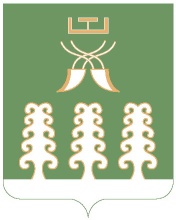 Республика БашкортостанАдминистрация сельского поселенияМичуринский сельсоветмуниципального районаШаранский районс. Мичуринск тел.(34769) 2-44-48Приложение №1к постановлению Администрациисельского поселения Мичуринский сельсовет муниципального района  Шаранский район РБ                          от «13» июня  2019 г. N 52Корочкин В.Н.-глава сельского поселения Мичуринский сельсовет  муниципального района Шаранский район, председатель Комиссии;Низаева А.И.Бакирова В.И.                     -  Фархутдинова Е.М.Назарова Н.В.                -Тухватшина И.Л. .          -  Гибадуллина Е.Э.         -                       Саитов В.А..                   -  Галлямов Ф.З.            --Управляющий делами администрации, заместитель председателя Комиссии;Специалист администрации сельского поселения,  секретарь Комиссии Члены КомиссииДиректор МБОУ «СОШ им.М.Фархутдинова с.Мичуринск» Директор МБОУ «СОШ д.Три  Ключа»Старший воспитатель детсада «Малышок» с.МичуринскЗаведующий социальным приютом с.МичуринскУУП по Шаранскому району  (по согласованию);председатель совета ветеранов сельского поселения.